 MUNICÍPIO DE TIMBÓ– SC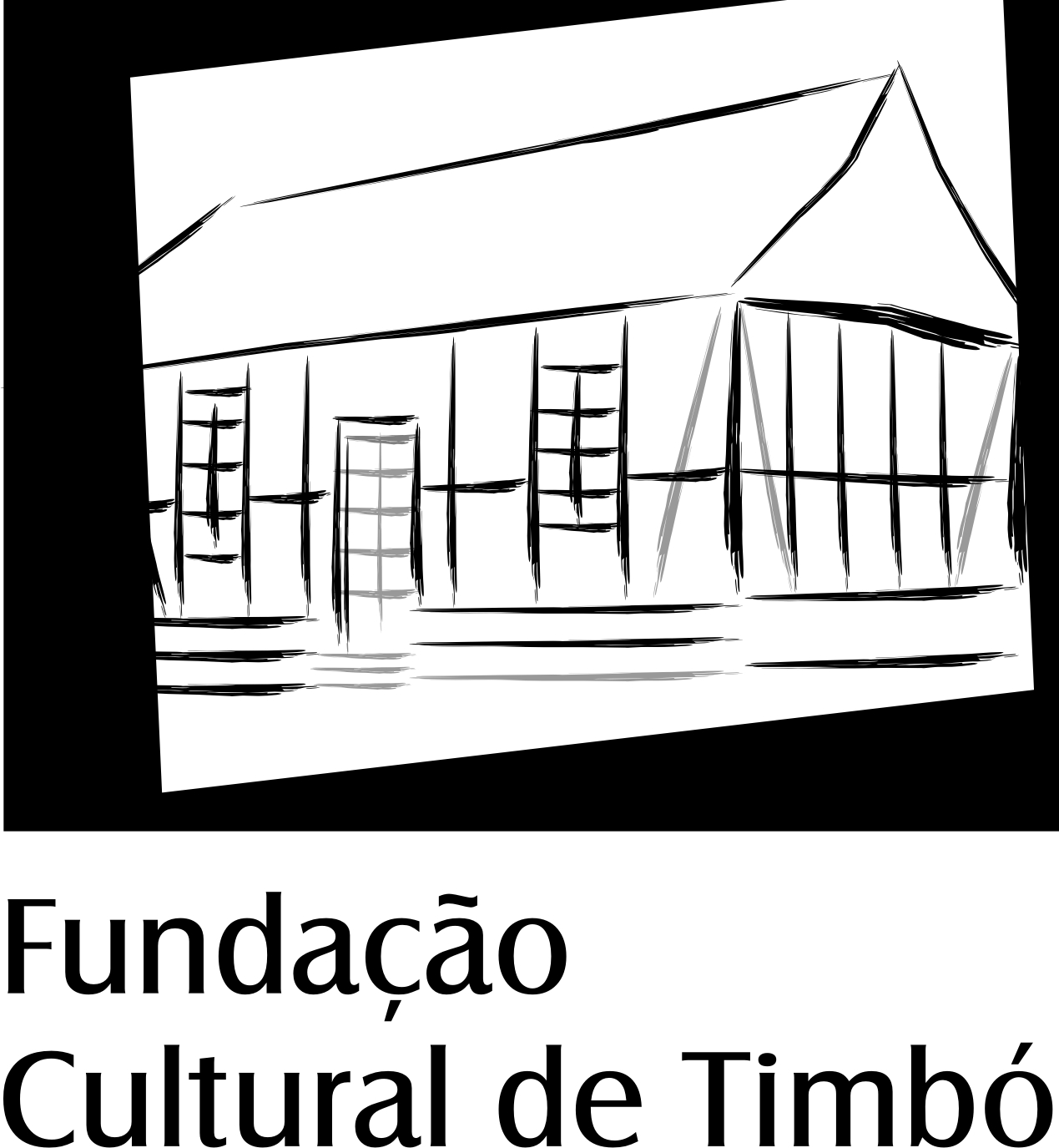 CONCURSO PÚBLICOFUNDAÇÃO CULTURAL DE TIMBÓ  EDITAL Nº 01/2013 DIVULGA INSCRIÇÕES DEFERIDAS E INDEFERIDAS EHOMOLOGA INSCRIÇÕESCONCURSO PÚBLICO N.° 001/2013O Presidente da Fundação Cultural de Timbó, Estado de Santa Catarina, no uso de suas atribuições legais e tendo em vista o disposto no artigo 37, inciso II da Constituição Federal e o artigo 50 incisos II, V, VII e X da Lei Orgânica do Município de Timbó, juntamente com a Comissão Especial para Supervisionar e Acompanhar a Realização do Concurso Público, nomeada pela Portaria n° 578/2013, torna público o que segue:A Classificação Preliminar dos Candidatos ao Público nº 001/2013 consta listada no anexo I deste edital em ordem de classificação por cargo já considerados os critérios de desempate conforme previsto em edital. Fica estabelecido prazo recursal nos dias 24,25 e 26 de fevereiro de 2014, na forma prevista no Edital. Timbó (SC), 21 de Fevereiro de 2014.JORGE REVELINO FERREIRA Presidente da Fundação de Cultura de TimbóANEXO ICLASSIFICAÇÃO PRELIMINARCargo: 04. Auxiliar Operacional ICargo: 04. Auxiliar Operacional IInscriçãoCandidatoNascimentoConhecimentos GeraisConhecimentos GeraisConhecimentos EspecíficosConhecimentos EspecíficosT.A.N.P.E.Class. 2ª Fase AcertosNotaAcertosNota0005JAQUELINE HOFFMANN15/04/198933,0033,0066,001º0010ROLF BREHMER05/11/196533,0022,0055,002º